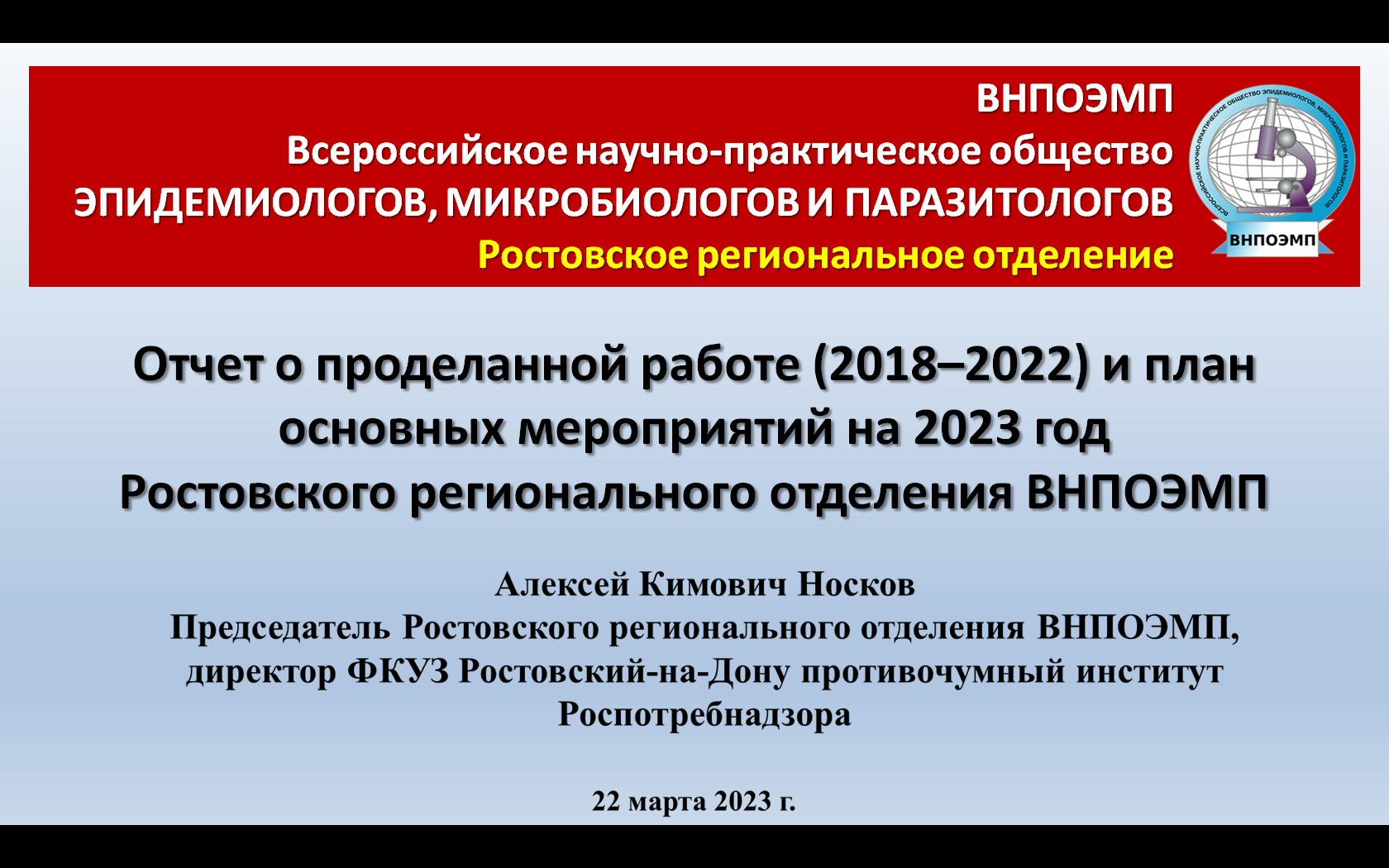 Уважаемые коллеги!21 сентября 2023 года в г. Ростове-на-Дону, ул. М. Горького, д. 117/40, в ФКУЗ Ростовский-на-Дону противочумный институт Роспотребнадзора состоится конференция «Острые респираторные инфекции. Внебольничные пневмонии» (далее Конференция).Организаторы Конференции: Ростовское региональное отделение Общероссийской общественной организации "Всероссийское научно-практическое общество эпидемиологов, микробиологов и паразитологов"ФКУЗ Ростовский-на-Дону противочумный институт Роспотребнадзора Управление Роспотребнадзора по Ростовской областиФБУЗ «Центр гигиены и эпидемиологии в Ростовской области»ФГБОУ ВО «Ростовский государственный медицинский университет» Минздрава РоссииФБУН «Ростовский научно-исследовательский институт микробиологии и паразитологии» РоспотребнадзораОсновные научные направления Конференции:Эпидемиологические особенности, мониторинг острых респираторных инфекций в Российской Федерации. Дифференциальная диагностика острых респираторных инфекций.Лечение и профилактика острых респираторных инфекций.Вакцинопрофилактика как противоэпидемическое мероприятие. Противодействие антивакцинальной пропаганде.Внебольничные пневмонии: современные аспекты этиологической диагностики, клиники и лечения.Для участия в научной программе Конференции необходимо заполнить заявку (см. файл) и направить ее до 10 сентября 2023 года на электронную почту kretenchuk_of@antiplague.ru с пометкой «Конференция». 